3.1 CompoundsName: ________________1. Name two ways in which elements can combine into compounds. What is the difference between them?_______________________________________________________________________________________________________________________________________________________________________________________________________________________________________________________________2. What needs to happen to atoms of different elements to allow them to combine to form an ionic compound?_____________________________________________________________________________________3. Use the diagram of the phosphate ion shown below to answer the following questions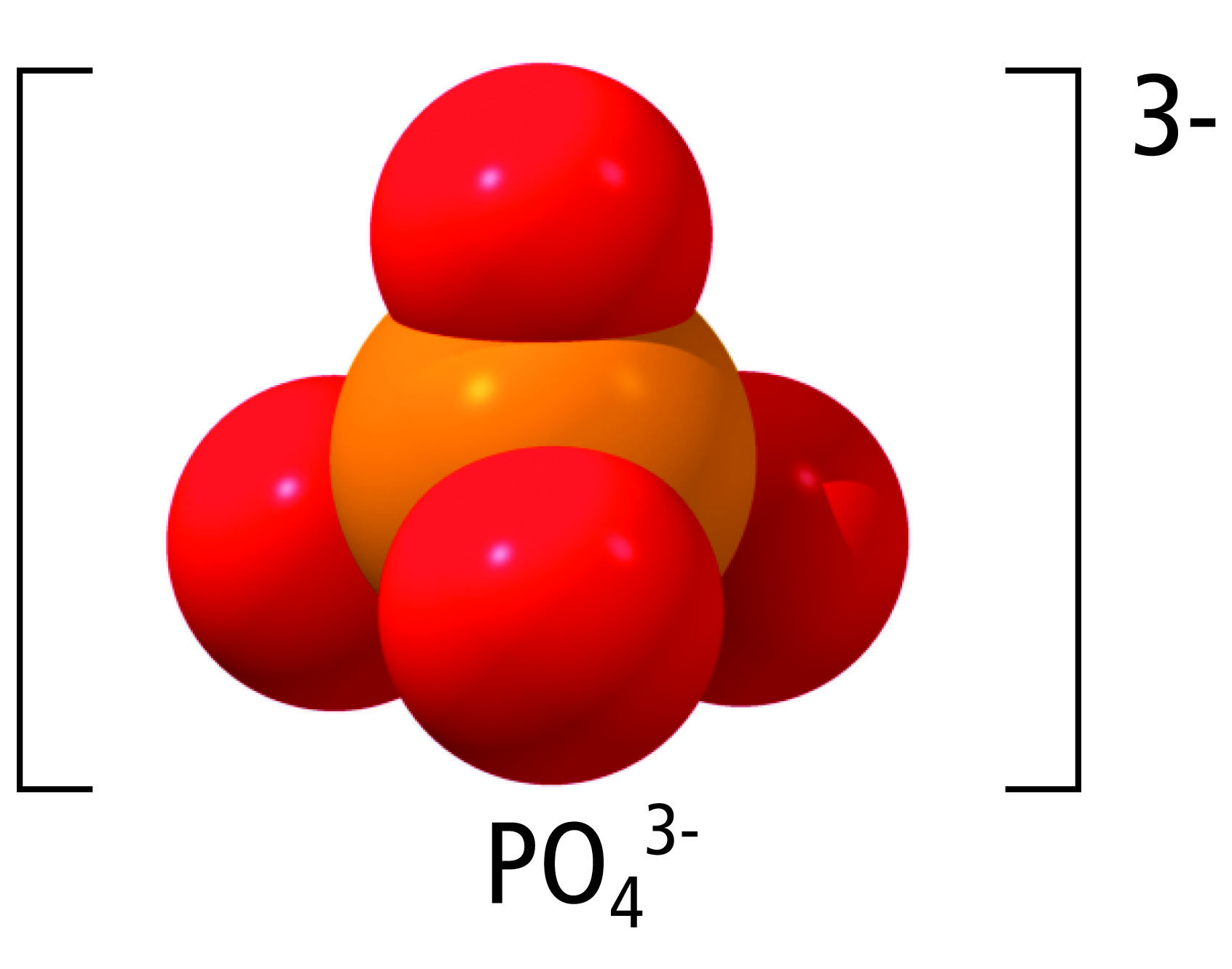 What kind of chemical  bond holds each oxygen atom to the phosphorus atom?______________________________________________________________________________How many atoms does the phosphorus atom connect to?______________________________________________________________________________What is the general term for an ion such as phosphate?______________________________________________________________________________4.   Draw a beryllium and oxygen atom. Draw arrows to show where the electrons would move.What kind of bond is this? _______________________________________________________________5. Draw a 2 Sodium atoms and 1 Sulfur atom. Draw arrows to show where the electrons would move.What kind of bond is this? _______________________________________________________________6. Draw 1 Carbon atom and 2 oxygen atoms.  Remember all 3 atoms want a full valence shell What kind of bond is this? _______________________________________________________________